Malokarpatská knižnica v Pezinku,                                       kultúrne zariadenie Bratislavského samosprávneho kraja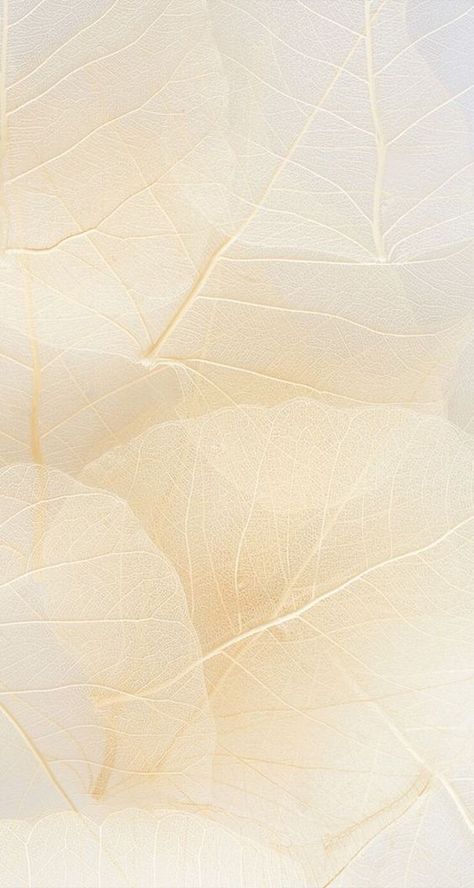 Roč. 17, č. 3/2022. ISSN 1338-936XOkres Pezinok v tlači 3/2022článková regionálna bibliografiaDatabáza článkov Malokarpatskej knižnice v Pezinkujúl - september 2022Malokarpatská knižnica v Pezinku plní funkciu regionálnej knižnice.                                                                                                                        Oddelenie regionálnej bibliografie a informácií spracováva články, ktoré sa týkajú osobností a diania v obciach okresov Pezinok, Malacky a Senec.                                     Túto bibliografiu sme zostavili z článkov približujúcich život v okrese Pezinok a spracovali sme ich v období júl - september 2022.                                                                                                           Bibliografické záznamy sme získali vlastnou excerpciou z celoštátnych a regionálnych periodík prichádzajúcich do Malokarpatskej knižnice.                                                                   Plné texty článkov sa nachádzajú v našom fonde regionálnej literatúry.                                                                                                                                     Záznamy sú usporiadané podľa Medzinárodného desatinného triedenia.                                Bibliografia obsahuje autorský, predmetový a geografický register.Autorský register    Predmetový register Geografický register Okres Pezinok v tlači 3/2022 : článková regionálna bibliografiaVydáva:                        Malokarpatská knižnica v PezinkuRočník:                         17Číslo:                            3Rok:                              2022ISSN:                            1338-936XZostavila:                      Daniela SedláčkováZodpovedná red.:         Mgr. Daniela Tóthová         Vychádza v elektronickej podobe.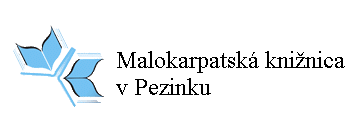 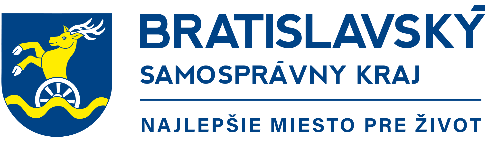 01NO CHARITA (ŠENKVICE, Slovensko)                                    06.05
Výnimočné osobnosti Bratislavského kraja : Helena Sprušanská / Charita Šenkvice n.o., OcÚ. - Fotografie. - In: Šenkvičan. - Roč. 28, č. 2 (2022), s. 31.

Sprušanská, Helena Šenkvice (Slovensko)
ocenenie osobností - sociálne služby pre seniorov - vyššie samosprávne územné celky02MIHALKOVIČOVÁ, Beáta                                                         069
Jediná sólová fotografia Ľudovíta Štúra / Beáta Mihalkovičová. - Fotografia. – In: Modranské zvesti. - ISSN 1339-3251. - Roč. 30, č. 7 (2022), s. 12.

Štúr, Ľudovít, 1815-1856 Slovenské národné múzeum (Bratislava, Slovensko). Múzeum Ľudovíta Štúra (Modra, Slovensko) Modra (Slovensko)
národovci - fotografie - múzeá - múzejné zbierky

https://m.modra.sk/assets/File.ashx?id_org=700032&id_dokumenty=1076703ORAVCOVÁ, Adela                                                                    069
Príbeh vína v Malých Karpatoch / Adela Oravcová. - Fotografie. - In: Vidiečan. - ISSN 1338-2020. - Roč. 28,, č. 3 (2022), s. 16.

Malokarpatské múzeum v Pezinku (Pezinok, Slovensko) Pezinok (Slovensko)
múzeá - história vína - múzejné expozície04PIKUS ŽAŽOVÁ, Miroslava                                                       069
Ako sa žilo pod Malými Karpatmi? Zostúp s nami do doby medenej : múzejno-pedagogický program / Miroslava Pikus Žažová. - Fotografie. -                                In: Historika. - ISSN 1338-998X. - Roč. 11, č. 1 (2022), s. 38-40.

Malokarpatské múzeum v Pezinku (Pezinok, Slovensko) Pezinok (Slovensko)
múzeá - múzejná pedagogika - programy pre deti - vzdelávacie programy05KRYTIE                                                                                     27
Krytie páchateľov sexuálneho zneužívania je najväčší zločin / (jk), Ondrej Prostredník. - In: Hospodárske noviny. - ISSN 1335-4701. - Roč. 28,                                             č. 147 (01.08.2022), s. 11. 

Prostredník, Ondrej, 1963- Pezinok (Slovensko)
evanjelickí teológovia - zločiny cirkvi - cirkev - pápež - rozhovory06KLIMAČEK, Richard                               316.4
Polícia neriešila status o dcére prezidentky Čaputovej / Richard Klimaček. - Fotografia. - In: Hospodárske noviny. - ISSN 1335-4701. - Roč. 28,                               č. 159 (17.08.2022), s. 4.

Taraba, Tomáš - Čaputová, Emma - Čaputová, ZuzanaPezinok (Slovensko)
poslanci NR SR - prezidenti Slovenskej republiky - modelky - sociálne siete - statusy na sociálnych sieťach - šikana07KOPCSAY, Márius, 1968-                                                       316.64
Puškin, Putin a Kolja s novičokom / Márius Kopcsay. - Fotografia. - In: Rozum. - ISSN 2644-4631. - Roč. 4, č. 6-7 (2022), s. 62-63. Kopcsay, Márius, 1968- Modra (Slovensko)
názory a postoje - vojna na Ukrajine (2022) - ruské umenie - ruská politika08ŠIKULOVÁ, Veronika, 1967-                                                   316.64
Oh che dolce cosa e questa prospettiva! / Veronika Šikulová. - Fotografia. -                             In: Rozum. - ISSN 2644-4631. - Roč. 4, č. 6-7 (2022), s. 64. 

Šikulová, Veronika, 1967- Modra (Slovensko)
názory a postoje - zamyslenia - úvahy09KOMPANÍKOVÁ, Monika, 1979-                                              316.64
Keď krajinu riadi dieťa / Monika Kompaníková. - Fotografia. - In: Denník N. - ISSN 1339-844X. - Roč. 8, č. 162 (22.08.2022), s. 14. 

Kompaníková, Monika, 1979- Pezinok (Slovensko)
slovenské spisovateľky - slovenskí politici - názory a postoje - politické krízy10KOMPANÍKOVÁ, Monika, 1979-                                              316.64
Naozaj sa začínam báť / Monika Kompaníková. - Fotografia. - In: Denník N. - ISSN 1339-844X. - Roč. 8, č. 183 (23.09.2022), s. 23. 

Kompaníková, Monika, 1979- Pezinok (Slovensko)
slovenské autorky - názory a postoje - kritika spoločnosti11HRÍB, Štefan, 1965-                                                                 323
Naša krajina bojuje o svoju podobu / Štefan Hríb, Zuzana Čaputová. - Fotografie. - In: Týždeň. - ISSN 1336-653X. - Roč. 19, č. 31 (2022), s. 4-15. 
Čaputová, Zuzana, 1973- Pezinok (Slovensko)
prezidentky - funkcia prezidenta - vnútropolitická situácia - rozhovory12MINDÁR, Matej                                                                        323
Úspešný zápas Slovákov o vlastný štát / Matej Mindár, Marián Andel. - Fotografie. - In: Slovenské národné noviny. - ISSN 0862-8823. - Roč. 38,                         č. 15 (2022), s. 4.

Andel, Marián, 1950- Modra (Slovensko)
bývalí politici - vznik SR, 1993 - štátna zvrchovanosť - rozhovory13LOMENČÍK, Július, 1961-                                                       323
Alexander Dubček a národné dedičstvo / Július Lomenčík. - Fotografia, obrázok. - In: Slovenské pohľady. - ISSN 1335-7786. - Roč. IV.+138, č. 9 (2022), s. 34-38. 
Dubček, Alexander, 1921-1992 Pezinok (Slovensko)
slovenskí politici - prejavy - slovenská národná identita - národné dedičstvo14KOVAČIČ HANZELOVÁ, Zuzana                                            323
Ak chce táto vláda vládnuť, nech ukáže schopnosti konsenzu / Zuzana Kovačič Hanzelová, Zuzana Čaputová. - Fotografia. - In: SME. - ISSN 1335-440X. - Roč. 30, č. 178 (16.09.2022), s. 2-3.

Čaputová, Zuzana, 1973- Pezinok (Slovensko)
prezidentky - vnútropolitická situácia - rozhovory15POSLANEC                                                                             323
Poslanec Taraba si vypýtal novú funkciu / (NIN). - In: Hospodárske noviny. - ISSN 1335-4701. - Roč. 28, č. 181 (21.09.2022), s. 3. 

Taraba, Tomáš, 1980- Pezinok (Slovensko)
poslanci NR SR - politické strany a hnutia - vnútorná politika16ČAPUTOVÁ, Zuzana, 1973-                                                    327
Rusko robí všetko, aby zničilo svetový mier / Zuzana Čaputová. - Fotografia. - In: Denník N. - ISSN 1339-844X. - Roč. 8, č. 182 (22.09.2022), s. 15. 

Čaputová, Zuzana, 1973- Pezinok (Slovensko)
prezidenti Slovenskej republiky - zhromaždenia OSN - prejavy17CIFRA, Štefan, 1960-                                                              338.48
Cestovný ruch je nedoceňovaným činiteľom rozvoja slovenského vidieka / Štefan Cifra, František Mach. - Fotografie. - In: Literárny týždenník. - ISSN 0862-5999. - Roč. 35, č. 27-28 (2022), s. 9. 

Mach, František, 1942- Modra (Slovensko)
cestovný ruch - vidiecka turistika - agroturistika - spolky - rozvoj vidieka18HASPRA, Rudolf, 1941-                                                          338.48
O vínnej turistike / Rudolf Haspra, František Mach. - Fotografie. - In: Modranské zvesti. - ISSN 1339-3251. - Roč. 30, č. 9 (2022), s. 16.

Mach, František, 1942- Združenie Malokarpatská vínna cesta (Modra, Slovensko) Modra (Slovensko)
vidiecka turistika - vínna turistika - agroturistika - cestovný ruch

https://m.modra.sk/assets/File.ashx?id_org=700032&id_dokumenty =1092819ČAPLOVIČ, Miroslav                                                              341
Čaputová odmietla skúseného diplomata. A vysvetlenie nemá / Miroslav Čaplovič. - Fotografia. - In: Pravda. - ISSN 1335-4050. - Roč. 32,                                   č. 135 (14.07.2022), s. 2-3.

Čaputová, Zuzana - Gábor, JánPezinok (Slovensko)
prezidenti Slovenskej republiky - diplomati - zamietavé stanovisko20KLIMAČEK, Richard                                                                343
Ešte budú veľké kauzy / Richard Klimaček, Rudolf Sivý, Ján Šanta. - Fotografia. - In: Hospodárske noviny. - ISSN 1335-4701. - Roč. 28, č. 126 (06.07.2022), s. 4. 

Šanta, Ján, 1967- Pezinok (Slovensko)
prokurátori - špeciálna prokuratúra - kauzy - rozhovory21HUTKO, Dominik                                                                     343
Čentéš, spoluautor paragrafu 363: Nerušil by som ho / Dominik Hutko,                    Jozef Čentéš. - Fotografia. - In: Pravda. - ISSN 1335-4050. - Roč. 32, č. 142 (25.07.2022), s. 6-7. 

Čentéš, Jozef, 1967- Pezinok (Slovensko)
slovenská legislatíva - trestný poriadok - paragraf 363 - rozhovory22ČAPUTOVÁ, Zuzana, 1973-                                                    35
Invázia Varšavskej zmluvy nie je história / Zuzana Čaputová. - Fotografia. - In: Denník N. - ISSN 1339-844X. - Roč. 8, č. 162 (22.08.2022), s. 14.

Čaputová, Zuzana, 1973- Pezinok (Slovensko)
prezidenti Slovenskej republiky - invázia - okupácia Československa, 196823MALÍKOVÁ, Daniela                                                                351.745
Mestská polícia oslavuje 30 rokov / Daniela Malíková. - Fotografia. -                                             In: Pezinčan. - ISSN 1338-1857. - Roč. 55, č. 8 (2022), s. 5.

Pezinok (Slovensko). Mestská polícia Pezinok (Slovensko)
mestská polícia - výročie založenia

https://issuu.com/msupezinok/docs/pezincan-2022-0824BIELIKOVÁ, Juliána                                                                352
Risk je zisk? / Juliána Bieliková. - Fotografie. - In: Plus 7 dní. - ISSN 1210-4040. - Roč. 32, č. 39 (2022), s. 70-71. 

Gabura, Šimon Svätý Jur (Slovensko)
miestne samosprávy - nákup zmeniek - investovanie25KAŠICKÝ, František, 1968-                                                     352
Názor poslanca / František Kašický. - In: Informačník. - Roč. 15, č. 3 (2022),                           s. 6-7.

Kašický, František, 1968- Častá (Slovensko)
exministri - poslanci miestneho zastupiteľstva - miestna samospráva - financovanie samospráv - názory a postoje

https://issuu.com/obeccasta/docs/info_22-0326TICHÁ, Zuzana                                                                        352
Odpočet činnosti poslancov a primátora mesta Modry 2018 - 2022 / Zuzana Tichá. - Fotografie. - In: Modranské zvesti. - ISSN 1339-3251. - Roč. 30,                                    č. 8 (2022), s. 8-13.

Modra (Slovensko)
volebné obdobie - komunálne voľby - poslanci miestneho zastupiteľstva - mestské zastupiteľstvá - odpočet činnosti

https://m.modra.sk/assets/File.ashx?id_org=700032&id_dokumenty=1086427OCENILI                                                                                  353.2
Ocenili osobnosti Bratislavského samosprávneho kraja. - Fotografie. -                                   In: Literárny týždenník. - ISSN 0862-5999. - Roč. 35, č. 23-24 (2022), s. 3. 

Bratislavský samosprávny kraj (Slovensko) 
osobnosti - ocenenia - vyššie územné celky28VITKO, Pavol, 1964-                                                                355
V sedle sociológie / Pavol Vitko. - Fotografie. - In: Obrana. - ISSN 1336-1910. - Roč. 30, č. 7 (2022), s. 28-29. 

Čukan, Karol, 1955- Pezinok (Slovensko)
sociológovia - Armáda SR - sociologické výskumy - osoby z regiónu29VITKO, Pavol, 1964-                                                                355
Vážim si vojenskú profesionalitu, odhodlanie a oddanosť / Pavol Vitko, Zuzana Čaputová. - Fotografia. - In: Obrana. - ISSN 1336-1910. - Roč. 30, č. 9 (2022),                    s. 16-17. 

Čaputová, Zuzana, 1973- Pezinok (Slovensko)
prezidentky - veliteľky ozbrojených síl - bezpečnostná politika - rozhovory30UKRAJINSKÉ                                                                          364
Ukrajinské deti a mamičky našli pomocnú ruku i v Centre / (jk). - Fotografia. - In: Modranské zvesti. - ISSN 1339-3251. - Roč. 30, č. 7 (2022), s. 10.

Materské centrum Modráčik (Modra, Slovensko) Modra (Slovensko)
materské centrá - humanitárna pomoc - pomoc rodinám - rusko-ukrajinský konflikt

https://m.modra.sk/assets/File.ashx?id_org=700032&id_dokumenty=1076731MIHÁL, Jozef, 1965-                                                                368
Likvidácia práce na čiastočné úväzky / Jozef Mihál. - Fotografia. -                                                   In: Hospodárske noviny. - ISSN 1335-4701. - Roč. 28, č. 148 (02.08.2022), s. 6. 

Mihál, Jozef, 1965- Slovenský Grob (Slovensko)
exministri - ekonomickí poradcovia - odvody poistného - zdravotné poistenie - daňovo-odvodový systém32ŠUHAJDOVÁ, Ivana                                                                373
Kniha ako prostriedok výchovy vedúci k prosociálnemu správaniu... / Ivana Šuhajdová, Júlia Štefeková. - In: Naša škola. - ISSN 1335-2733. - Roč. 25,                                 č. 9-10 (2022), s. 19-28. 
Štefeková, Júlia, 1992- Pezinok (Slovensko)
regionálni autori - výchova detí - mladší školský vek - čítanie detí a mládeže - knihy33MATERSKÁ                                                                             373.2
Materská škola Betlehem oslavuje. - Fotografia. - In: Svätojurské ohlasy. -                         ISSN 2453-6296. - Roč. 22, č. 3 (2022), s. 7.

Cirkevná materská škola Betlehem (Svätý Jur, Slovensko)                                                                       Svätý Jur (Slovensko)
cirkevné školy - materské školy - výročie otvorenia34LUZOVÁ, Jana                                                                         373.2
Dažďová voda pre život / Jana Luzová. - In: Pezinčan. - ISSN 1338-1857. -                                   Roč. 55, č. 9 (2022), s. 5.

Materská škola Vajanského ul. (Pezinok, Slovensko) Pezinok (Slovensko)
materské školy - ekologické projekty - dažďová voda - výchovno-vzdelávacie projekty

https://issuu.com/msupezinok/docs/pezincan-2022-0935NOVÁ                                                                                      373.3
Nová Základná škola na Tichej ulici. - Fotografie. - In: Groban. - ISSN 1339-8911. - Roč. 8, č. 2 (2022), s. 4-6.

Základná škola na Tichej ulici (Slovenský Grob, Slovensko) Slovenský Grob (Slovensko)
základné školy - SMART školy - inkluzívne školy36SUCHOŇ, František                                                                373.3
ZŠ s MŠ Slovenský Grob - oslavy 55. výročia školy / František Suchoň. - Fotografie. - In: Groban. - ISSN 1339-8911. - Roč. 8, č. 2 (2022), s. 22-23.

Základná škola s materskou školou (Slovenský Grob, Slovensko) Slovenský Grob (Slovensko)
základné školy - výročie otvorenia - dejiny školy37ZÁKLADNÁ ŠKOLA S MATERSKOU ŠKOLOU (ČASTÁ, Slovensko)                                                                               373.3
Začiatok školského roka 2022/23 = Erasmus+ / ZŠ Častá. - Fotografie. -                                In: Informačník. - Roč. 15, č. 3 (2022), s. 9-11.

Základná škola s materskou školou (Častá, Slovensko)                                                             Častá (Slovensko)
základné školy - aktivity školy - vzdelávacie projekty - projekt Erasmus+

https://issuu.com/obeccasta/docs/info_22-0338MALÍKOVÁ, Daniela                                                                 373.3:7
ZUŠ oslavuje 70 rokov od svojho založenia / Daniela Malíková. - Fotografie. -      In: Pezinčan. - ISSN 1338-1857. - Roč. 55, č. 8 (2022), s. 6.

Základná umelecká škola E. Suchoňa (Pezinok, Slovensko) Pezinok (Slovensko)
základné umelecké školy - výročie založenia - podujatia a aktivity

https://issuu.com/msupezinok/docs/pezincan-2022-0839TASR (BRATISLAVA, Slovensko)                                            394
Čaputová vzdala úctu kráľovnej Alžbete II. / TASR. - In: Hospodárske noviny. - ISSN 1335-4701. - Roč. 28, č. 180 (20.09.2022), s. 3. 

Čaputová, Zuzana - Alžbeta II., britská kráľovná, 1926-2022 Pezinok (Slovensko)
prezidenti Slovenskej republiky - pohreby - britská kráľovská rodina40SKLÁROVÁ, Mária, 1949-                                                       394
Predhodový čas v minulosti v Šenkviciach - spomienka / Mária Sklárová. - Fotografie. - In: Šenkvičan. - Roč. 28, č. 2 (2022), s. 6.

Šenkvice (Slovensko)
hody (verejné slávnosti) - dožinky - zvyky a obyčaje - dejiny obcí

https://www.senkvice.eu/download_file_f.php?id=172172341BODO, Ján                                                                               398
Folklórny spevácky súbor Radosť otvoril úspešnú sezónu / Ján Bodo. - Fotografie. - In: Vidiečan. - ISSN 1338-2020. - Roč. 28, č. 3 (2022), s. 4.

Radosť (Pezinok, Slovensko : folklórny súbor) Pezinok (Slovensko)
folklórne spevácke súbory - voľný čas seniorov - vystúpenia súboru42LIPOVSKÁ, Monika                                                                 551
Pezinok - geológia a baníctvo / Monika Lipovská, Jana Hanulová. - In: Historika. - ISSN 1338-998X. - Roč. 11, č. 1 (2022), s. 19-20.

Pezinok (Slovensko) - Malé Karpaty (Slovensko : pohorie)
geológia Malých Karpát - baníctvo v Malých Karpatoch - ťažba nerastných surovín - dejiny miest43MATEJOVIČ, Pavel, 1963-                                                       551.583
Ropa verzus voda / Pavel Matejovič. - Fotografia. - In: Pravda. - ISSN 1335-4050. - Roč. 32, č. 147 (01.08.2022), s. 25. 

Matejovič, Pavel, 1963- Pezinok (Slovensko)
klimatická kríza - hospodárenie s vodou - politika - názory a postoje44GETTING, Peter, 1975-                                                           572
Ľudské barbarstvo nemá hraníc / Peter Getting, Juraj Buzalka. - Fotografie. – In: SME. - ISSN 1335-440X. - Roč. 30, č. 169 (02.09.2022), s. 16. 

Buzalka, Juraj, 1975- Pezinok (Slovensko)
sociálni antropológovia - vojna - vojenská história - rozhovory45MINDÁR, Matej                                                                        616
Na duševné poruchy a choroby neexistuje imunita / Matej Mindár, Martin Kalaš. - Fotografie. - In: Slovenské národné noviny. - ISSN 0862-8823. - Roč. 38,                                    č. 16 (12.08.2022), s. 8. 

Kalaš, Martin Pezinok (Slovensko)
psychiatri - psychické choroby - duševné zdravie - polarizácia spoločnosti46HRÍB, Štefan, 1965-                                                                616.89
Vieme si pomôcť z beznádeje? / Štefan Hríb, Jozef Hašto, Péter Hunčík. - Fotografie. - In: Týždeň. - ISSN 1336-653X. - Roč. 19, č. 36 (2022), s. 10-17. 

Hašto, Jozef, 1949- Pezinok (Slovensko)
psychiatri - politicko-spoločenské zmeny - negatívne emócie - duševné zdravie - rozhovory47SLÁDOK, Matúš                                                                       622
Depot baníckych želiezok zo Svätého Jura a neznáme svätojurské rudné baníctvo / Matúš Sládok. - Fotografie. - In: Historika. - ISSN 1338-998X. - Roč. 11, č. 1 (2022), s. 5-8 [B].

Svätý Jur (Slovensko) - Pezinok (Slovensko)
baníctvo v Malých Karpatoch - banícke nástroje - archeologické nálezy - dejiny miest48ŠURINOVÁ, Lucia                                                                   622
Zaujímaví banskí podnikatelia / Lucia Šurinová. - Fotografie. - In: Historika. - ISSN 1338-998X. - Roč. 11, č. 1 (2022), s. 9-10 [B].

Seybel (rod) - Klíma, Leopold Pezinok (Slovensko) - Pernek (Slovensko)
baníctvo (19. stor.) - baníctvo v Malých Karpatoch - dejiny miest49ZDÚT, Matúš                                                                           634
Hody vo vinohrade - zver vyjedá úrodu / Matúš Zdút. - Fotografie. - In: Denník N. - ISSN 1339-844X. - Roč. 8, č. 160 (18.08.2022), s. 6-7. 

Malokarpatský región (Slovensko) - Pezinok (Slovensko : okres)
vinohrady - pestovanie viniča - premnožená poľovná zver - elektrické ohradníky - škody vo vinohradoch50DUCHOŇ, Michal, 1978-                                                         634.8
Vinársko-ovocinárska škola v čase prechodu z Bratislavy do Modry / Michal Duchoň. - Fotografia. - In: Modranské zvesti. - ISSN 1339-3251. - Roč. 30,                                č. 8 (2022), s. 4-5.

Stredná odborná škola vinársko-ovocinárska (Modra, Slovensko)                                                Modra (Slovensko)
odborné školy - stredné školy - choroby viniča - dejiny vinohradníctva

https://m.modra.sk/assets/File.ashx?id_org=700032&id_dokumenty=1086451FRANKO, Michal                                                                      634.8
Custos vinearum - ochrana viniča po celý rok / Michal Franko. - Fotografie. -                              In: Historika. - ISSN 1338-998X. - Roč. 11, č. 1 (2022), s. 16-19.

Malokarpatský región (Slovensko)
hájnici - vinohradnícki hájnici - vinohradníctvo a vinárstvo - ochrana vinohradov - dejiny vinohradníctva52SLOVENSKÝ                                                                           656.835.1
Slovenský Lomidrevo súťaží o titul najkrajšej známky Európy. - Obrázok. -                                      In: Pravda. - ISSN 1335-4050. - Roč. 32, č. 131 (08.07.2022), s. 34.

Kellenberger, Martin, 1957- Modra (Slovensko)
výtvarníci - poštové známky - medzinárodné súťaže53COSCULLUELA, Vivien                                                          658
Až 180 veriteľov. Dedoles hľadá cestu, ako sa spasiť / Vivien Cosculluela. - Fotografia. - In: Hospodárske noviny. - ISSN 1335-4701. - Roč. 28,                                                  č. 175 (12.09.2022), s. 1, 11. 

Dedoles (Pezinok, Slovensko) Pezinok (Slovensko)
odevné spoločnosti - reštrukturalizácia - veritelia54SEDLÁK, Jozef                                                                        663
Burčiak sa pil a pije, cena neodrádza / Jozef Sedlák. - Fotografia. - In: Pravda. - ISSN 1335-4050. - Roč. 32, č. 168 (31.08.2022), s. 8. 

Shebo Winery (Modra, Slovensko) Modra (Slovensko)
burčiak - výroba - vinári55MACH, František, 1942-                                                          663.2
Vinosady zažiarili na vinárskom nebi / František Mach. - Fotografie. -                                        In: Literárny týždenník. - ISSN 0862-5999. - Roč. 35, č. 23-24 (2022), s. 10. 

Združenie vinohradníkov a vinárov z Vinosadov (Vinosady, Slovensko) Vinosady (Slovensko)
vinári a vinohradníci - Deň otvorených pivníc - degustácia vín56OTVORENIE                                                                            712
Otvorenie ekoparku a deň otvorených dverí. - Fotografia. - In: Groban. -                                    ISSN 1339-8911. - Roč. 8, č. 2 (2022), s. 16.

Slovenský Grob (Slovensko)
parky (okrasné záhrady) - verejné priestory - ekoparky - zelené projekty57AHA                                                                                         72/76
Aha, čo vykúzlila z cestovín! / mf. - Fotografie. - In: Nový čas. - ISSN 1335-4655. - Roč. 32, č. 175 (01.07.2022), s. 8-9. 

Ondeková, Ľubica Pezinok (Slovensko)
matematičky - umelecké diela – cestoviny58JEDINEČNÝ                                                                            72/76
Jedinečný Achilleas. - Fotografie. - In: Plus 7 dní. - ISSN 1210-4040. - Roč. 32,    č. 29 (2022), s. 40-41.

Sdoukos, Achilleas, 1985- Pezinok (Slovensko)
umeleckí sklári - nové projekty - sklenené fasády59JAROŠOVÁ, Zuzana                                                               72/76
Injekcia výtvarnému organizmu : čo priniesla oživená tradícia Salónov výtvarného umenia? / Zuzana Jarošová. - Fotografie. - In: Literárny týždenník. - Roč. 1, č. 1 (1988), s. 14. 

Venkov, Emil, 1937-2017 Pezinok (Slovensko)
výtvarní umelci - sochári - výtvarné výstavy - salóny výtvarného umenia60HONZA, Ján                                                                             72/76
Salón výtvarníkov 2022 / Ján Honza. - Fotografie. - In: Vidiečan. - ISSN 1338-2020. - Roč. 28, č. 3 (2022), s. 5.

Salón výtvarníkov 2022 (26. : 2022 : Zoya Museum - Elesko Wine Park, Modra, Slovensko) Modra (Slovensko)
výtvarné výstavy - výtvarní umelci61POSPECHOVÁ, Petra, 1975-                                                  726.54
O výstavbe dolného kostola / Petra Pospechová. - Fotografie. - In: Pezinčan. - ISSN 1338-1857. - Roč. 55, č. 8 (2022), s. 10.

Dolný kostol Najsvätejšieho spasiteľa (Pezinok, Slovensko) Pezinok (Slovensko)
kostoly - evanjelické kostoly - katolícke kostoly - história kostola - dejiny miest

https://issuu.com/msupezinok/docs/pezincan-2022-0862BRIŠKA, Peter                                                                         728.8
Kaštieľ užíva iba štát / Peter Briška. - Fotografie. - In: Pezinské echo. -                                         ISSN 1339-4630. - Roč. 9, č. 17 (2022), s. 1-2.

Kaštieľ (Budmerice, Slovensko) Budmerice (Slovensko)
kaštiele - účelové zariadenia - Ministerstvo kultúry SR - rekonštrukcie a opravy63BACHRATÝ, Bohumír, 1942-                                                   73
Emil Venkov : posolstvo/message / Bohumír Bachratý. - Fotografie. – In: Parlamentný kuriér. - ISSN 1335-0307. - Roč. 10, č. 97 (2002), s. 42-43. 

Venkov, Emil, 1937-2017 Pezinok (Slovensko)
výtvarní umelci - sochári - výtvarné výstavy64FUCHS, J.                                                                                73
Hold košútskym udalostiam : zhovárame sa s akad. sochárom Emilom Venkovom / J. Fuchs, Emil Venkov. - Fotografia. - In: Práca. - Roč. 36,                                      č. 116 (19.05.1981), s. 6. 

Venkov, Emil, 1937-2017 Pezinok (Slovensko)
výtvarní umelci - sochári - umelecká tvorba - pomníky65VITÁLNY                                                                                  73
Vitálny sochár : k výstavám Emila Venkova / (jf). - In: Práca. - Roč. 42,                                   č. 222 (22.09.1987), s. 8. 

Venkov, Emil, 1937-2017 Pezinok (Slovensko)
výtvarní umelci - sochári - výtvarné výstavy - umelecká tvorba66PETRAKOVIČOVÁ ŠIKULOVÁ, Agáta, 1968-                         738
"Džbankárske zlato" z Modry / Agáta Petrakovičová Šikulová. - Obrázok. - In: Historika. - ISSN 1338-998X. - Roč. 11, č. 1 (2022), s. 21-22.

Landsfeld, Heřman, 1899-1984 Modra (Slovensko)
džbankárstvo - keramické materiály - hlina na výrobu keramiky - dejiny hrnčiarskej výroby67MARÁKY, Peter, 1950-                                                           75
Príroda vášho detstva v Schaubmarovom mlyne v Pezinku / Peter Maráky. - Fotografie. - In: Krásy Slovenska. - ISSN 0323-0643. - Roč. 99, č. 7-8 (2022),                              s. 38-39. 

Krejča, Jindřich, 1920-1991 Schaubmarov mlyn (Pezinok, Slovensko) Pezinok (Slovensko)
výtvarné výstavy - flóra a fauna - ilustrátori - mlyny68ŠPERKY                                                                                  75
Šperky a obrazy výtvarníčky Márie Špánikovej / (jk). - Fotografia. -                                              In: Modranské zvesti. - ISSN 1339-3251. - Roč. 30, č. 7 (2022), s. 12.

Špániková, Mária, 1956- Slovenské národné múzeum (Bratislava, Slovensko). Múzeum Ľudovíta Štúra (Modra, Slovensko) Modra (Slovensko)
šperkári - výtvarníci - múzeá - výtvarné výstavy

https://m.modra.sk/assets/File.ashx?id_org=700032&id_dokumenty=1076769BAŇOVIČ MORONGOVÁ, Radoslava                                     78
Pohoda je oslavou slobody, demokracia nie je zadarmo / Radoslava Baňovič Morongová, Michal Kaščák. - Fotografie. - In: SME. - ISSN 1335-440X. - Roč. 30, č. 128 (04.07.2022). – Príloha: Pohoda 2022. - S. I-II. 

Kaščák, Michal, 1972- Modra (Slovensko)
organizátori podujatí - hudobné festivaly - rozhovory70V                                                                                              79
V Jure máme majstra sveta v ryžovaní zlata / mz. - Fotografie. - In: Svätojurské ohlasy. - ISSN 2453-6296. - Roč. 22, č. 3 (2022), s. 11.

Jakuš, Jonáš Svätý Jur (Slovensko)
ryžovanie zlata - medzinárodné súťaže - majstri sveta - juniori - osoby z regiónu71SEDLÁKOVÁ, Katarína                                                           791
Keď Dežo fotil Beatles, akoby mal znovu 17 = Dokument o Hoffmannovi:       Za všetkým hľadaj Deža / Katarína Sedláková, Patrik Lančarič. - Fotografie. - In: Pravda. - ISSN 1335-4050. - Roč. 32, č. 128 (04.07.2022), s. 38-39. 

Hoffmann, Dezider, 1912-1986 - Lančarič, Patrik, 1972- Pezinok (Slovensko)
režiséri - slovenské osobnosti - fotografi - dokumentárne portréty - rozhovory72ZIGO, Ján                                                                                792.9
Z desiatej Rozprávkovej Modry / Ján Zigo. - Fotografie. - In: Modranské zvesti. - ISSN 1339-3251. - Roč. 30, č. 7 (2022), s. 16.

Rozprávková Modra 2022 (10. : 2022 : Modra, Slovensko) Modra (Slovensko)
divadelné festivaly a prehliadky - bábkové divadlá - podujatia pre deti

https://m.modra.sk/assets/File.ashx?id_org=700032&id_dokumenty =1076773KUCHTOVÁ, Jana                                                                   794.1
Rozhovor s predsedom modranských šachistov Jánom Kišonom / Jana Kuchtová, Ján Kišoň. - Fotografia. - In: Modranské zvesti. - ISSN 1339-3251. -   Roč. 30, č. 8 (2022), s. 16.

Kišoň, Ján Šachový klub (Modra, Slovensko) Modra (Slovensko)
šachové kluby - šachové turnaje - predsedovia športových klubov

https://m.modra.sk/assets/File.ashx?id_org=700032&id_dokumenty=1086474MAJSTER                                                                                796
Majster Slovenska v BMX a pumptracku. - Fotografia. - In: Svätojurské ohlasy. - ISSN 2453-6296. - Roč. 22, č. 3 (2022), s. 10.

Breyer, Dárius Svätý Jur (Slovensko)
žiaci základných škôl - športovci - cyklisti - bikros - majstri SR751. SFGK CARPATHIANS SLOVAKIA (PEZINOK, Slovensko)                                                                               796
Footgolfová letná žatva 1. SFGK Carpathians Slovakia / 1. SFGK Carpathians Slovakia. - Fotografia. - In: Pezinčan. - ISSN 1338-1857. - Roč. 55, č. 9 (2022),                                    s. 19.

Thron, Branislav - Dúbravka, Matúš - Blaško, Rastislav - Gavorník, Jakub 1. SFGK Carpathians Slovakia (Pezinok, Slovensko) Pezinok (Slovensko)
športovci - footgolf - športové súťaže

https://issuu.com/msupezinok/docs/pezincan-2022-0976PUMPTRAKOVÁ                                                                     796
Pumptraková dráha v Slovenskom Grobe. - Fotografia. - In: Groban. -                                   ISSN 1339-8911. - Roč. 8, č. 2 (2022), s. 8.

Slovenský Grob (Slovensko)
pumptrack - športové areály77SEDLÁR, Jozef                                                                        796
RC historici v Častej : Malokarpatský pohár 2022 / Jozef Sedlár. - Fotografie. - In: Informačník. - Roč. 15, č. 3 (2022), s. 19-20.

Malokarpatský pohár RC historických leteckých modelov 2022 (13. : 2022 : Častá, Slovensko) Častá (Slovensko)
modelárske kluby - letecké modelárstvo - modelárske súťaže

https://issuu.com/obeccasta/docs/info_22-0378BERNHAUEROVÁ, Sabína                                                     796.3
FC Slovan Modra : po oslavách postupu nasledujú nové ciele / Sabína Bernhauerová, Norbert Sališ. - Fotografie. - In: Modranské zvesti. - ISSN 1339-3251. - Roč. 30, č. 7 (2022), s. 18.

Sališ, Norbert Slovan Modra (Modra, Slovensko) Modra (Slovensko)
športoví manažéri - futbalové kluby

https://m.modra.sk/assets/File.ashx?id_org=700032&id_dokumenty=1076779MALÍKOVÁ, Daniela                                                                796.3
Poslaním nášho klubu je vychovávať deti, ktoré chcú robiť šport : Ernest Mészáros / Daniela Malíková, Ernest Meszáros. - Fotografie. - In: Pezinčan. -   ISSN 1338-1857. - Roč. 55, č. 9 (2022), s. 20.

Mészáros, Ernest 1. SFGK Carpathians Slovakia (Pezinok, Slovensko) Pezinok (Slovensko)
športové kluby - futbalové kluby

https://issuu.com/msupezinok/docs/pezincan-2022-0980BERNER, Dávid                                                                      796.3
Modranskí hádzanári majstrami Slovenska v plážovej hádzanej / Dávid Berner. - In: Modranské zvesti. - ISSN 1339-3251. - Roč. 30, č. 8 (2022), s. 17.

Hádzanársky oddiel TJ Slovan (Modra, Slovensko) - Mýtnickí Vlci (Modra, Slovensko : plážová hádzaná) Modra (Slovensko)
športové kluby - hádzaná - plážová hádzaná - športovci

https://m.modra.sk/assets/File.ashx?id_org=700032&id_dokumenty=1086481MALÍKOVÁ, Daniela                               796.6
Cyklochodník čoskoro otvoríme pre verejnosť / Daniela Malíková. - Fotografie. - In: Pezinčan. - ISSN 1338-1857. - Roč. 55, č. 8 (2022), s. 3.

Pezinok (Slovensko) - Limbach (Slovensko)
cykloturistické trasy - cyklochodníky - cyklisti v meste - financovanie

https://issuu.com/msupezinok/docs/pezincan-2022-0882CYKLISTICKÉ                                                                         796.61
Cyklistické projekty a cyklodoprava v našej obci. - In: Groban. - ISSN 1339-8911. - Roč. 8, č. 2 (2022), s. 19.

Slovenský Grob (Slovensko)
cyklodopravné prepojenie - cyklistické chodníky - plány a perspektívy83KOVALČÍK, Pavol                                                                    796.8
Letné úspechy trojbojárov / Pavol Kovalčík. - Fotografie. - In: Informačník. -                            Roč. 15, č. 3 (2022), s. 15-16.

Blažíček, Juraj Gabriel - Polkorábová, Ľubica - Lapšanská, Olívia - Jakubec, Kristián FilipŠK SPC (Častá, Slovensko) Častá (Slovensko)
silové športy - športové kluby - športovci

https://issuu.com/obeccasta/docs/info_22-0385MACH, František, 1942-                                                          797
Karol Kantek vo vode prekvapil / František Mach, Karol Kantek. - Fotografia. -         In: Modranské zvesti. - ISSN 1339-3251. - Roč. 30, č. 7 (2022), s. 19.

Kantek, Karol, 1948- Modra (Slovensko)
športovci - plávanie - veteráni (šport) - plavecké súťaže

https://m.modra.sk/assets/File.ashx?id_org=700032&id_dokumenty=1076786ŠIKULOVÁ, Veronika, 1967-                                                   82
Ó, záhrada, záhrada! / Veronika Šikulová. - In: Rozum. - ISSN 2644-4631. -                             Roč. 4, č. 6-7 (2022), s. 7. 

Šklovskij, Viktor Borisovič, 1893-1984 : Zoo, alebo, Listy vôbec nie o láske Šikulová, Veronika, 1967- Modra (Slovensko)
ruskí spisovatelia - ruská literatúra - literárne úvahy87ŠIKULOVÁ, Veronika, 1967-                                                   82
Ivan Wernisch vystúpil na verejnosti po dvanástich rokoch / Veronika Šikulová. - Fotografie. - In: Rozum. - ISSN 2644-4631. - Roč. 4, č. 6-7 (2022),                    s. 60-61. 

Malokarpatská knižnica v Pezinku (Pezinok, Slovensko) FELIBER POETRY 2022 (4. : 2022 : Pezinok, Modra, Slovensko) Pezinok (Slovensko) - Modra (Slovensko)
knižnice - literárne festivaly - medzinárodné podujatia - poézia88ŠIKULOVÁ, Veronika, 1967-                                                   82
H2O : vyvolávanie Veroniky Šikulovej / Veronika Šikulová. - Fotografia. -                       In: Rozum. - ISSN 2644-4631. - Roč. 4, č. 8 (2022), s. 44. 

Šikulová, Veronika, 1967- Modra (Slovensko)
slovenské spisovateľky - zamyslenia89ZLEJŠIA, Barbora                                                                    82(091)
Lyrická próza Štefana Krčméryho / Barbora Zlejšia. - Fotografia, logo, portrét. - In: Quark. - ISSN 1335-4000. - Roč. 28, č. 7 (2022), s. 40. 

Krčméry, Štefan, 1892-1955 Pezinok (Slovensko)
slovenskí spisovatelia - lyrické prózy - literárna história - literárnovedný výskum90CSIBA, Karol, 1975-                                                                 82.09
Tri literárne obrazy zmyslového vzrušenia : poznámky k dielam I. Koleniča,  M. Kopcsaya a P. Pišťanka / Karol Csiba. - In: Fraktál. - ISSN 2585-8912. -                    Roč. 5, č. 3 (2022), s. 63-65. 

Kopcsay, Márius: JednouholníkModra (Slovensko)
slovenskí spisovatelia - slovenská literatúra (o nej) - literárna kritika91MIHALKOVIČ, Boris, 1961-                                                     82.09
Z literárneho zápisníka Borisa Mihalkoviča. 6 / Boris Mihalkovič. - In: Fraktál. - ISSN 2585-8912. - Roč. 5, č. 3 (2022), s. 173-178. 

Mihalkovič, Boris  Šikula, Vincent, 1936-2001 : Anjel Gabriela : Udri pastiera Modra (Slovensko)
slovenskí autori - slovenská literatúra (o nej) - literárna kritika - literárne zápisníky92KOMORA, Viliam                                                                     82.09
Knižný prínos do dejín politických teórií / Viliam Komora. - Obrázok. -                                       In: Slovenské národné noviny. - ISSN 0862-8823. - Roč. 38, č. 17 (2022), s. 14. - Recenzia: Názory Ľudovíta Štúra na štát a právo / Jaroslav Chovanec. - Martin : Vydavateľstvo Matice slovenskej, 2022. - Recenzia: Názory Ľudovíta Štúra na štát a právo / František Červeňanský. - Martin : Vydavateľstvo Matice slovenskej, 2022. 

Štúr, Ľudovít, 1815-1856 Modra (Slovensko)
ústavní právnici - slovenské osobnosti - dejiny politických teórií - recenzie kníh93VLNKA, Jaroslav, 1971-                                                           82.09
Jar v Jekaterinburgu / Jaroslav Vlnka. - In: Slovenské pohľady. - ISSN 1335-7786. - Roč. IV.+138, č. 9 (2022), s. 124-126. - Recenzia: Jar v Jekaterinburgu / Lukáš Cabala. - Bratislava : Artforum, 2021. 

Vlnka, Jaroslav, 1971- Pezinok (Slovensko)
novely - recenzie kníh94LOMENČÍK, Július, 1961-                                                        821.162.4
Skice k autorskému štýlu Svetozára Hurbana Vajanského / Július Lomenčík. - Fotografia. - In: Slovenské pohľady. - ISSN 1335-7786. - Roč. 4.+138,                                         č. 7-8 (2022), s. 113-120. 

Vajanský, Svetozár Hurban, 1847-1916 Modra (Slovensko)
slovenskí spisovatelia - národovci - literárne dielo - štylistika - slovenská literatúra95TASR (BRATISLAVA, Slovensko)                                           904
Chcú obnoviť synagógu / TASR. - Fotografia. - In: Pezinské echo. - ISSN 1339-4630. - Roč. 9, č. 15 (2022), s. 1.

Bratislavský samosprávny kraj (Slovensko) Synagóga (Svätý Jur, Slovensko) Svätý Jur (Slovensko)
vyššie samosprávne územné celky - synagógy - národné kultúrne pamiatky - rekonštrukcie a opravy96ŽUPA                                                                                       904
Župa dokončila rekonštrukciu modranského kaštieľa. - Fotografie. -                                           In: Bratislavský kraj. - ISSN 1339-0864. - Roč. 11, č. 9 (2022), s. 7-8.

Bratislavský samosprávny kraj (Slovensko) Kaštieľ (Modra, Slovensko) Modra (Slovensko)
vyššie samosprávne územné celky - kaštiele - rekonštrukcie a opravy - národné kultúrne pamiatky97ORAVCOVÁ, Adela                                                                  904
Modranský kaštieľ znova ožíva / Adela Oravcová. - Fotografie. - In: Vidiečan. - ISSN 1338-2020. - Roč. 28, č. 3 (2022), s. 13.

Kaštieľ (Modra, Slovensko) Modra (Slovensko)
kaštiele - rekonštrukcie a opravy - história kaštieľa98REHÁK, Oliver                                                                       929
Rodina, ktorá stojí za dvomi kapelami aj festivalom / Oliver Rehák. - Fotografia. - In: Denník N. - ISSN 1339-844X. - Roč. 8, č. 127 (01.07.2022), s. 16. Kaščák, Michal, 1972- Modra (Slovensko)
organizátori podujatí - hudobné festivaly - rodinné vzťahy - život v rodine99KRAJČOVIČ, Ivan                                                                  929
Fotografická sloboda aj väzenie ducha / Ivan Krajčovič. - Fotografia. -                                    In: Slovenské národné noviny. - ISSN 0862-8823. - Roč. 37, č. 13 (2022), s. 14.

Huszár, Tibor, 1952-2013 Modra (Slovensko)
slovenskí fotografi - vysokoškolskí pedagógovia - biografické spomienky - výročie úmrtia100MIKOLAJ, Dušan, 1948-                                                        929
Na súzvuk s múzou treba byť pripravený / Dušan Mikolaj, Martin Kellenberger. - Fotografie. - In: Literárny týždenník. - ISSN 0862-5999. - Roč. 35,                                        č. 23-24 (2022), s. 7. 

Kellenberger, Martin, 1957- Modra (Slovensko)
slovenskí výtvarní umelci - ilustrátori - výtvarné výstavy - rozhovory101DOBRÁ                                                                                  929
Dobrá partia / Redakcia. - Fotografie. - In: Život. - ISSN 0139-6323. - Roč. 71,                             č. 27 (2022), s. 14-17.

Čaputová, Emma - Čaputová, Zuzana, 1973- Pezinok (Slovensko)
modelky - modeling - matky a dcéry102ŠČEPKOVÁ, Irena, 1929-                                                      929
Fakty a spomienky na manžela Alberta Ščepku / Irena Ščepková. - Fotografia. - In: Naše svedectvo. - ISSN 1335-9606. - Č. 3 (2022), s. 15-16. 

Ščepka, Albert, 1929-2000 Šenkvice (Slovensko)
botanici - kňazi - politické prenasledovanie - komunistický režim103REDAKCIA                                                                            929
Za Milanom Ružekom / Redakcia Krás Slovenska, Modranskí turisti a Sekcia značenia KST. - Fotografia. - In: Krásy Slovenska. - ISSN 0323-0643. - Roč. 99,    č. 7-8 (2022), s. 71. 

Ružek, Milan, 1929-2022 Modra (Slovensko)
turistickí značkári - kartografi - nekrológy - turistické spolky104VÁLEK, Igor, 1967-                                                                929
Romantik na pomedzí realizmu : (dvesto rokov od narodenia Jána Kalinčiaka) / Igor Válek. - In: Slovenské pohľady. - ISSN 1335-7786. -                             Roč. 4.+138, č. 7-8 (2022), s. 285-287. 

Kalinčiak, Ján, 1822-1871 Modra (Slovensko)
slovenskí spisovatelia - básnici - pedagógovia - výročie narodenia - biografie105MAGILEVSKAIA, Anna                                                          929
Chalupárka / Anna Magilevskaia. - Fotografia. - In: Plus 7 dní. - ISSN 1210-4040. - Roč. 32, č. 31 (2022), s. 40-41. 

Čaputová, Lea Pezinok (Slovensko)
podnikatelia a živnostníci - prenájom nehnuteľností - rekreačné chaty 106DVOŘÁKOVÁ, Helena                                                          929
Veľká láska grófa Pálffyho pokračuje / Helena Dvořáková, Eva Maliti Fraňová. - Fotografie. - In: Pravda. - ISSN 1335-4050. - Roč. 32, č. 151 (05.08.2022), s. 35. 

Pálffy, Pavol, 1890-1968 - Vilmorin, Louise de, 1902-1969                                                                   Maliti Fraňová, Eva: O príjemných pocitoch Budmerice (Slovensko)
grófi - partnerské vzťahy - spisovateľky - výstavy - slovenské romány107ERDZIAK, Pavol                                                                    929
Na veľké diela nie sú financie / Pavol Erdziak, Emil Venkov. - Fotografie. -                               In: Roľnícke noviny. - Č. 46 (14.11.2008), s. 13-14. 

Venkov, Emil, 1937-2017 Pezinok (Slovensko)
výtvarní umelci - sochári - život a tvorba - výtvarné výstavy108BABÍN, Emil, 1960-                                                               929
Pohľady za falošnú fasádu : dnes hovoríme so sochárom Emilom Venkovom / Emil Babín, Emil Venkov. - Fotografia. - In: Pravda. - Roč. 4, č. 75 (02.08.1994), s. 9. 

Venkov, Emil, 1937-2017 Pezinok (Slovensko)
výtvarní umelci - sochári - život a tvorba109RAGANOVÁ, Jana                                                                929
Berte tých, ktorí vás chcú / Jana Raganová, Rebecca Justh. - Fotografie. -                                    In: Šarm. - ISSN 1336-3190. - Roč. 20, č. 33 (2022), s. 16-18. 

Justh, Rebecca Modra (Slovensko)
slovenské autorky - módne návrhárky - zdravý životný štýl110MOZER, Martin, 1973-                                                          929
Odchod rabína / Martin Mozer. - In: Denník N. - ISSN 1339-844X. - Roč. 8,                            č. 151 (05.08.2022), s. 23. 

Weiss, Yitzchok Tuvia, 1926-2022 Pezinok (Slovensko) - Jeruzalem (Izrael)
rabíni - judaizmus - regionálne osobnosti - biografické spomienky111VYDROVÁ, Jaroslava                                                            929
Možnosť byť demokratmi / Jaroslava Vydrová. - Fotografia. - In: Týždeň. -                            ISSN 1336-653X. - Roč. 19, č. 36 (2022), s. 38-40. 

Göllnerová, Alžběta, 1905-1944 Grusková, Anna: Tichý pobyt na ulici Gwerkovej-Göllnerovej Modra (Slovensko)
literárne vedkyne - biografické portréty - umelecko-reportážne knihy112ABEILLE, Katarína                                                                929
Beatles mu dali nový zmysel života / Katarína Abeille, Patrik Lančarič. - Fotografie. - In: Téma. - ISSN 2585-7843. - Roč. 6, č. 32 (2022), s. 46-54. 

Lančarič, Patrik: Dežo Hoffmann - fotograf Beatles (film) Pezinok (Slovensko)
režiséri - fotografi - dokumentárne filmy - rozhovory113HIMIČ, Dan                                                                            929
Opäť stojím na križovatke / Dan Himič, Patrícia Jarjabková-Garajová. - Fotografie. - In: Téma. - ISSN 2585-7843. - Roč. 6, č. 34 (2022), s. 64-71. 

Jarjabková-Garajová, Patrícia, 1958- Modra (Slovensko)
moderátorky - realitné maklérky - súkromný život – rozhovory114PÁLENÍKOVÁ, Ivana                                                             929
Som komunikatívna, ale občas výbušná = A moja chyba je, že som dokonalý / Ivana Páleníková. - Fotografie. - In: Hospodárske noviny. - ISSN 1335-4701. - Roč. 28, č. 183 (23.09.2022). - Príloha: HN magazín. - Roč. 8, č. 38 (2022),                              s. 12-13. 

Haško, Boris - Hašková, Klaudia Slovenský Grob (Slovensko)
podnikatelia - reštauračné zariadenia - husacinári - osobné vyjadrenia115RAGANOVÁ, Jana                                                                 929
Bolo to netaktné! / Jana Raganová, Rebecca Justh. - Fotografie. - In: Šarm. - ISSN 1336-3190. - Roč. 20, č. 39 (2022), s. 16-17. 

Justh, Rebecca Modra (Slovensko)
módne návrhárky - televízne relácie - varenie - rozhovory116TICHÁ, Zuzana                                                                      929
Ľudia z Modry. 49 / Zuzana Tichá. - Fotografia. - In: Modranské zvesti. -                                  ISSN 1339-3251. - Roč. 30, č. 7 (2022), s. 4.

Macháček, Anton Modra (Slovensko)
osoby z regiónu - vedúci stavby - technické služby

https://m.modra.sk/assets/File.ashx?id_org=700032&id_dokumenty=10767117LUPOVÁ, Eva                                                                        929
Emil Augustinič : žijeme vínom / Eva Lupová. - Fotografia. - In: Šenkvičan. - Roč. 28, č. 2 (2022), s. 35.

Augustinič, Emil Šenkvice (Slovensko)
vinári a vinohradníci - výroba vína

https://www.senkvice.eu/download_file_f.php?id=1721723118ORAVCOVÁ, Adela                                                               929
Pavol Galamboš : prestavujeme starostov / Adela Oravcová, Pavol Galamboš. - Fotografie. - In: Vidiečan. - ISSN 1338-2020. - Roč. 28, č. 3 (2022), s. 8.

Galamboš, Pavol Viničné (Slovensko)
miestna samospráva - starostovia obcí119ORAVCOVÁ, Adela                                                                929
Keď sa hlina zmení na striebro / Adela Oravcová, Slavomíra Habardová. - Fotografie. - In: Vidiečan. - ISSN 1338-2020. - Roč. 28, č. 3 (2022), s. 18-19.

Habardová, Slavomíra Pezinok (Slovensko)
šperkárky - výroba šperkov - osoby z regiónu120ALEXANDER                                                                         929
Alexander Walter. Z tvorby rokov 1970 - 2022 / (mľš). - Fotografia. -                                    In: Modranské zvesti. - ISSN 1339-3251. - Roč. 30, č. 9 (2022), s. 9.

Walter, Alexander, 1941- Slovenské národné múzeum (Bratislava, Slovensko). Múzeum Ľudovíta Štúra (Modra, Slovensko) Modra (Slovensko)
výtvarní umelci - sochári - keramikári - múzeá - výtvarné výstavy

https://m.modra.sk/assets/File.ashx?id_org=700032&id_dokumenty=10928121HORŇANOVÁ, Sidonia, 1973-                                              929
Spomienka na farára Krištofa Chorváta / Sidonia Horňanová. - Fotografia. -                         In: Modranské zvesti. - ISSN 1339-3251. - Roč. 30, č. 9 (2022), s. 10.

Chorvát, Krištof, 1872-1897                                                                                                              Kráľová (Modra, Slovensko)
evanjelickí farári - spomienkové podujatia

https://m.modra.sk/assets/File.ashx?id_org=700032&id_dokumenty=10928122TICHÁ, Zuzana                                                                      929
Ľudia z Modry. 51 / Zuzana Tichá. - Fotografia. - In: Modranské zvesti. -                                           ISSN 1339-3251. - Roč. 30, č. 9 (2022), s. 17.

Armenc, Davit Modra (Slovensko)
výtvarní umelci - šperkári - osoby z regiónu

https://m.modra.sk/assets/File.ashx?id_org=700032&id_dokumenty=10928123TICHÁ, Zuzana                                                                      929
Ľudia z Modry. 50 / Zuzana Tichá. - Fotografia. - In: Modranské zvesti. -                                       ISSN 1339-3251. - Roč. 30, č. 8 (2022), s. 18.

Bibza, Rastislav Modra (Slovensko)
insitní maliari - naivné umenie

https://m.modra.sk/assets/File.ashx?id_org=700032&id_dokumenty=10864124HOMZA, Martin, 1967-                                                           94
Rozhovory o najstarších slovenských dejinách (6) : slovanské kráľovstvo Sama / Martin Homza. - Fotografia. - In: Slovenské pohľady. - ISSN 1335-7786. - Roč. 4.+138, č. 7-8 (2022), s. 34-47. Homza, Martin, 1967- Budmerice (Slovensko)
slovenskí historici - Slovania - Samova ríša (623-658) - 7. storočie - slovenské dejiny125HOMZA, Martin, 1967-                                                          94
Rozhovory o najstarších slovenských dejinách (7) : vznik prvých slovanských kniežatstiev na príklade korutánskych Slovanov / Martin Homza. - Fotografia. - In: Slovenské pohľady. - ISSN 1335-7786. - Roč. IV.+138,                                   č. 9 (2022), s. 51-58. 

Homza, Martin, 1967- Budmerice (Slovensko)
slovenské dejiny - Slovania - kniežatstvá126POSPECHOVÁ, Petra, 1975-                                                94
O výstavbe kasární / Petra Pospechová. - Fotografie. - In: Pezinčan. -                                         ISSN 1338-1857. - Roč. 55, č. 9 (2022), s. 8.

Pezinok (Slovensko)
kasárne - výstavba - vojenské posádky - dejiny miest

https://issuu.com/msupezinok/docs/pezincan-2022-09127MACKOVÁ, Alena                                                                  94
Prvá písomná zmienka o Pezinskom hrade v kontexte sporu o tzv. babenberské dedičstvo a jeho stredoveká podoba / Alena Macková. - Fotografie, mapy. - In: Historika. - ISSN 1338-998X. - Roč. 11, č. 1 (2022), s. 5-9.

Starý zámok I (Pezinok, Slovensko) - Starý zámok II (Pezinok, Slovensko) - Pezinský zámok (Pezinok, Slovensko) - Pezinský hrad (Pezinok, Slovensko : strážny hrad) Pezinok (Slovensko)
hrady a zámky - strážne hrady - stredoveké dejiny - dejiny Pezinka - dejiny Európy128TURCSÁNY, Juraj, 1956-                                                      94
375. výročie povýšenia Pezinka a Svätého Jura na slobodné kráľovské mestá / Juraj Turcsány. - Fotografie. - In: Historika. - ISSN 1338-998X. - Roč. 11, č. 1 (2022), s. 10-15.

Váci, Mikuláš, 1588-po 1651 - Motyčka, Štefan, 1613-po 1656 - Černák, Ján -Wieser, Ján, 1610-po 1670 Pezinok (Slovensko) - Svätý Jur (Slovensko)
slobodné kráľovské mestá - historické dokumenty - financie - dejiny miest129HOŠEK, Anton                                                                       94
Nález hrobu neznámeho nemeckého vojaka / Anton Hošek. - Fotografie. -                                  In: Historika. - ISSN 1338-998X. - Roč. 11, č. 1 (2022), s. 24-28.

Slovenský Grob (Slovensko) - Chorvátsky Grob (Slovensko) -                                                      Pezinok (Slovensko)
II. svetová vojna 1939-1945 - hroby vojakov - nemeckí vojaci - archeologické nálezy130RYBÁRIK, Vladimír                                                                94
Hraničné kamene Leopolda Klimu v okolí Kolárskeho vrchu v Pezinku / Vladimír Rybárik. - Fotografie. - In: Historika. - ISSN 1338-998X. - Roč. 11,                         č. 1 (2022), s. 17-18 [B].

Klíma, Leopold Pezinok (Slovensko) - Malé Karpaty (Slovensko : pohorie)
hraničné kamene - banská činnosť v Malých Karpatoch - dejiny miest131BURDOVÁ, Lucia                                                                  94(437)"1968"
Prerušená jar : august 1968 a jeho odozva v protiokupačnej tlači Ohlas / Lucia Burdová. - Fotografie. - In: Historika. - ISSN 1338-998X. - Roč. 11,                             č. 1 (2022), s. 33-37.

Malokarpatské múzeum v Pezinku (Pezinok, Slovensko)                                                     Pezinok (Slovensko) Československo
August (1968 : Československo) - okupácia Československa, 1968 - protiokupačné aktivity - letáky - Ohlas (1968, tlač, letáky)1 1. SFGK Carpathians Slovakia (Pezinok, Slovensko) 75, A Abeille, Katarína 112, Andel, Marián, 1950- 12, B Babín, Emil, 1960- 108, Bachratý, Bohumír, 1942- 63, Baňovič Morongová, Radoslava 69, Berner, Dávid 80, Bernhauerová, Sabína 78, Bieliková, Juliána 24, Bodo, Ján 41, Briška, Peter 62, Burdová, Lucia 131, Buzalka, Juraj, 1975- 44, C Cifra, Štefan, 1960- 17, Cosculluela, Vivien 53, Csiba, Karol, 1975- 90, Č Čaplovič, Miroslav 19, Čaputová, Zuzana, 1973-11, 14, 16, 22, 29, Čentéš, Jozef, 1967- 21, D Duchoň, Michal, 1978- 50, Dvořáková, Helena 106, E Erdziak, Pavol 107, F Franko, Michal 51, Fuchs, J. 64, G Galamboš, Pavol 118, Getting, Peter, 1975- 44, H Habardová, Slavomíra 119, Hanulová, Jana 42, Haspra, Rudolf, 1941- 18, Hašto, Jozef, 1949- 46, Himič, Dan 113, Homza, Martin, 1967- 124, 125, Honza, Ján 60, Horňanová, Sidonia, 1973- 121, Hošek, Anton 129, Hríb, Štefan, 1965- 11, 46, Hunčík, Péter, 1951- 46, Hutko, Dominik 21, J Jarjabková-Garajová, Patrícia, 1958- 113, Jarošová, Zuzana 59, Justh, Rebecca 109, 115, K Kalaš, Martin 45, Kantek, Karol, 1948- 85, Kaščák, Michal, 1972- 69, Kašický, František, 1968- 25, Kellenberger, Martin, 1957- 100, Kišoň, Ján 73, Klimaček, Richard 6, 20, Komora, Viliam 92, Kompaníková, Monika, 1979- 9, 10, Kopcsay, Márius, 1968- 7, Kovačič Hanzelová, Zuzana 14, Kovalčík, Pavol 83, Krajčovič, Ivan 99, Kuchtová, Jana 73, L Lančarič, Patrik, 1972- 71, 112, Lipovská, Monika 42, Lomenčík, Július, 1961- 13, 94, Lupová, Eva 117, Luzová, Jana 34, M Macková, Alena 127, Magilevskaia, Anna 105, Mach, František, 1942-17, 18, 55,85, Malíková, Daniela23, 38, 79, 81, 84,Maliti Fraňová, Eva, 1953- 106, Maráky, Peter, 1950- 67, Matejovič, Pavel, 1963- 43, Mészáros, Ernest 79, Mihál, Jozef, 1965- 31, Mihalkovič, Boris, 1961- 91, Mihalkovičová, Beáta 2, Mikolaj, Dušan, 1948- 100, Mindár, Matej 12, 45, Mozer, Martin, 1973- 110, N Nezisková organizácia Charita (Šenkvice, Slovensko)1, O                                                                    Oravcová, Adela                              3, 97, 118,119, P Páleníková, Ivana 114, Petrakovičová Šikulová, Agáta, 1968- 66, Pikus Žažová, Miroslava 4, Pospechová, Petra, 1975- 61, 126, Prostredník, Ondrej, 1963- 5, R Raganová, Jana 109, 115, redakcia 103, Rehák, Oliver 98, Rybárik, Vladimír 130, S Sališ, Norbert 78, Sedlák, Jozef 54, Sedláková, Katarína 71, Sedlár, Jozef 77, Sivý, Rudolf 20, Sklárová, Mária, 1949- 40, Sládok, Matúš 47, Suchoň, František 36, Š Šanta, Ján, 1967- 20, Ščepková, Irena, 1929- 102, Šikulová, Veronika, 1967- 8, 86, 88, Štefeková, Júlia, 1992- 32, Šuhajdová, Ivana 32, Šurinová, Lucia 48, T TASR (Bratislava, Slovensko) 39, 95, Tichá, Zuzana26, 116,122,123,Tománková, Patrícia 84, Turcsány, Juraj, 1956- 128, V Válek, Igor, 1967- 104, Venkov, Emil, 1937-2017 64, 107, 108, Vitko, Pavol, 1964- 28, 29, Vlnka, Jaroslav, 1971- 93, Vydrová, Jaroslava 111, Z Základná škola s materskou školou (Častá, Slovensko) 37, Zdút, Matúš 49, Zigo, Ján 72, Zlejšia, Barbora 89, 1 1. Judo club (Pezinok, Slovensko) 84, 1. SFGK Carpathians Slovakia (Pezinok, Slovensko) 75, 79, A agroturistika 17, 18, aktivity školy 37, Alžbeta II., britská kráľovná, 1926-2022 39, Andel, Marián, 1950- 12, archeologické nálezy 47, 129, Armáda SR 28, Armenc, Davit 122, August (1968 : Československo) 131, Augustinič, Emil 117, B bábkové divadlá 72, banícke nástroje 47, baníctvo (19. stor.) 48, baníctvo v Malých Karpatoch 42, 47, 130,básnici 104, bezpečnostná politika 29, Bibza, Rastislav 123, bikros 74, biografické portréty 111, biografické spomienky 99, 110, biografie 104, Blaško, Rastislav 75, Blažíček, Juraj Gabriel 83, botanici 102, Bratislavský samosprávny kraj (Slovensko) 27, 95, 96, Breyer, Dárius 74, britská kráľovská rodina 39, burčiak 54, Buzalka, Juraj, 1975- 44, bývalí politici 12, C cestoviny 57, cestovný ruch 17, 18, cirkev 5, cirkevné školy 33, cyklisti 74, cyklisti v meste 81, cyklistické chodníky 81, 82, Č Čaputová, Emma 6, 101, Čaputová, Lea 105, Čaputová, Zuzana, 1973-6, 11, 14, 16,19, 22, 29, 39, 101,Čentéš, Jozef, 1967- 21, Černák, Ján 128, čítanie detí a mládeže 32, Čukan, Karol, 1955- 28, D daňovo-odvodový systém 31, dažďová voda 34, Dedoles (Pezinok, Slovensko) 53, degustácia vín 55, dejiny Európy 127, dejiny hrnčiarskej výroby 66, dejiny miest42, 47, 48, 61, 126, 128,dejiny obcí 40, dejiny Pezinka 127, dejiny politických teórií 92, dejiny školy 36, dejiny vinohradníctva 50, 51, Deň otvorených pivníc 55, diplomati 19, divadelné festivaly a prehliadky 72, dokumentárne filmy 112, dokumentárne portréty 71, dožinky 40, druhá svetová vojna 1939-1945 129, Dubček, Alexander, 1921-1992 13, Dúbravka, Matúš 75, duševné zdravie 45, 46, džbankárstvo 66, E ekologické projekty 34, ekonomickí poradcovia 31, ekoparky 56, elektrické ohradníky 49, evanjelické kostoly 61, evanjelickí farári 121, evanjelickí teológovia 5, exministri 25, 31, F financie 128, financovanie 81, financovanie samospráv 25, flóra a fauna 67, folklórne spevácke súbory 41, footgolf 75, fotografi 71, 112, fotografie 2, funkcia prezidenta 11, futbalové kluby 78, 79, G Gábor, Ján, 1959- 19, Gabura, Šimon 24, Galamboš, Pavol 118, Gavorník, Jakub 75, geológia Malých Karpát 42, Göllnerová, Alžběta, 1905-1944 111, grófi 106, Grusková, Anna, 1962- 111, H Habardová, Slavomíra 119, hádzaná 80, Hádzanársky oddiel TJ Slovan (Modra, Slovensko) 80, hájnici 51, Haško, Boris 114, Hašková, Klaudia 114, Hašto, Jozef, 1949- 46, história kaštieľa 97, história kostola 61, história vína 3, historické dokumenty 128, hlina na výrobu keramiky 66, hody (verejné slávnosti) 40, Hoffmann, Dezider, 1912-1986 71, 112,Homza, Martin, 1967- 124, 125, hospodárenie s vodou 43, hrady a zámky 127, hraničné kamene 130, hroby vojakov 129, hudobné festivaly 69, 98, humanitárna pomoc 30, husacinári 114, Huszár, Tibor, 1952-2013 99, Ch choroby viniča 50, Chorvát, Krištof, 1872-1897 121, I ilustrátori 67, 100, inkluzívne školy 35, insitní maliari 123, invázia 22, investovanie 24, J Jakubec, Kristián Filip, 2001- 83, Jakuš, Jonáš 70, Jarjabková-Garajová, Patrícia, 1958- 113, judaizmus 110, judo 84, juniori 70, Justh, Rebecca 109, 115, K Kalaš, Martin 45, Kalinčiak, Ján, 1822-1871 104, Kantek, Karol, 1948- 85, kartografi 103, kasárne 126, Kaščák, Michal, 1972- 69, 98, Kašický, František, 1968- 25, Kaštieľ (Budmerice, Slovensko) 62, Kaštieľ (Modra, Slovensko) 96, 97, kaštiele 62, 96, 97, katolícke kostoly 61, kauzy 20, Kellenberger, Martin, 1957- 52, 100, keramické materiály 66, keramikári 120, Kišoň, Ján 73, Klíma, Leopold 48, 130, klimatická kríza 43, kňazi 102, kniežatstvá 125, knihy 32, knižnice 87, Kompaníková, Monika, 1979- 9, 10, komunálne voľby 26, komunistický režim 102, Kopcsay, Márius, 1968- 7, 90, kostoly 61, Krčméry, Štefan, 1892-1955 89, Krejča, Jindřich, 1920-1991 67, kritika spoločnosti 10, L Lančarič, Patrik, 1972- 71, 112, Landsfeld, Heřman, 1899-1984 66, Lapšanská, Olívia, 2003- 83, letáky 131, letecké modelárstvo 77, literárna história 89, literárna kritika 90, 91, literárne dielo 94, literárne festivaly 87, literárne úvahy 86, literárne vedkyne 111, literárne zápisníky 91, literárnovedný výskum 89, lyrické prózy 89, M Mach, František, 1942- 17, 18, Macháček, Anton 116, majstri SR 74, majstri sveta 70, Maliti Fraňová, Eva, 1953- 106, Malokarpatská knižnica v Pezinku (Pezinok, Slovensko) 87, Malokarpatské múzeum v Pezinku (Pezinok, Slovensko)3, 4, 131, Matejovič, Pavel, 1963- 43, matematičky 57, Materská škola Vajanského ul. (Pezinok, Slovensko) 34, materské centrá 30, Materské centrum Modráčik (Modra, Slovensko) 30, materské školy 33, 34, matky a dcéry 101, medzinárodné podujatia 87, medzinárodné súťaže 52, 70, mestská polícia 23, mestské zastupiteľstvá 26, Mészáros, Ernest 79, miestna samospráva 25, 118, miestne samosprávy 24, Mihál, Jozef, 1965- 31, Mihalkovič, Boris, 1961- 91, Ministerstvo kultúry SR 62, mladší školský vek 32, mlyny 67, modelárske kluby 77, modelárske súťaže 77, modeling 101, modelky 6, 101, moderátorky 113, módne návrhárky 109, 115, Motyčka, Štefan, 1613- po 1656 128, múzeá2, 3, 4, 68,120, múzejná pedagogika 4, múzejné expozície 3, múzejné zbierky 2, Mýtnickí Vlci (Modra, Slovensko : plážová hádzaná) 80, N naivné umenie 123, nákup zmeniek 24, národné dedičstvo 13, národné kultúrne pamiatky 95, 96, národovci 2, 94, negatívne emócie 46, nekrológy 103, nemeckí vojaci 129, nové projekty 58, novely 93, O ocenenia 27, ocenenie osobností 1, odborné školy 50, odevné spoločnosti 53, odpočet činnosti 26, odvody poistného 31, Ohlas (1968, tlač, letáky) 131, ochrana vinohradov 51, okupácia Československa, 1968 22, 131, Ondeková, Ľubica 57, organizátori podujatí 69, 98, osobné vyjadrenia 114, osoby z regiónu 28, 70, 105,116, 119, 122, P Pálffy, Pavol, 1890-1968 106, pápež 5, paragraf 363 21, parky (okrasné záhrady) 56, partnerské vzťahy 106, pedagógovia 104, pestovanie viniča 49, Pezinok (Slovensko). Mestská polícia 23, Pezinský hrad (Pezinok, Slovensko : strážny hrad) 127, Pezinský zámok (Pezinok, Slovensko) 127, plány a perspektívy 82, plávanie 85, plavecké súťaže 85, plážová hádzaná 80, podnikatelia 114, podnikatelia a živnostníci 105, podujatia a aktivity 38, podujatia pre deti 72, poézia 87, pohreby 39, polarizácia spoločnosti 45, politické krízy 9, politické prenasledovanie 102, politické strany a hnutia 15, politicko-spoločenské zmeny 46, politika 43, Polkorábová, Ľubica, 1988- 83, pomníky 64, pomoc rodinám 30, poslanci miestneho zastupiteľstva 25, 26, poslanci NR SR 6, 15, poštové známky 52, predsedovia športových klubov 73, prejavy 13, 16, premnožená poľovná zver 49, prenájom nehnuteľností 105, prezidenti Slovenskej republiky6,11,14,16,19,22,29,39,príhovory 22, programy pre deti 4, projekt Erasmus+ 37, prokurátori 20, Prostredník, Ondrej, 1963- 5, protiokupačné aktivity 131, psychiatri 45, 46, psychické choroby 45, pumptrack 76, R rabíni 110, Radosť (Pezinok, Slovensko : folklórny súbor) 41, realitné maklérky 113, recenzie kníh 92, 93, regionálne osobnosti 110, regionálni autori 32, rekonštrukcie a opravy62, 95, 96,97, rekreačné chaty 105, reštauračné zariadenia 114, reštrukturalizácia 53, režiséri 71, 112, rodinné vzťahy 98, rozhovory5, 11, 12, 14,20, 21, 29, 44, 46, 69, 71, 100, 112, 113, 115, rozvoj vidieka 17, ruská literatúra 86, ruská politika 7, ruské umenie 7, ruskí spisovatelia 86, rusko-ukrajinský konflikt 30, Ružek, Milan, 1929-2022 103, ryžovanie zlata 70, S Sališ, Norbert 78, salóny výtvarného umenia 59, Samova ríša 124, Sdoukos, Achilleas, 1985- 58, Seybel (rod) 48, Shebo Winery (Modra, Slovensko) 54, Schaubmarov mlyn (Pezinok, Slovensko) 67, silové športy 83, sklenené fasády 58, slobodné kráľovské mestá 128, Slovan Modra (Modra, Slovensko) 78, Slovania 124, 125, slovenská legislatíva 21, slovenská literatúra 94, slovenská literatúra (o nej) 90, 91, slovenská národná identita 13, slovenské autorky 10, 109, slovenské dejiny 124, 125, Slovenské národné múzeum (Bratislava, Slovensko) 2, 68, 120, slovenské osobnosti 71, 92, slovenské romány 106, slovenskí autori 91, slovenskí fotografi 99, slovenskí historici 124, slovenskí politici 9, 13, slovenskí spisovatelia9, 88, 89, 90,94, 104, slovenskí výtvarní umelci 100, SMART školy 35, sociálne siete 6, sociálne služby pre seniorov 1, sociálni antropológovia 44, sociologické výskumy 28, sociológovia 28, sochári59, 63, 64,65, 107, 108, 120, spisovateľky 106, spolky 17, spomienkové podujatia 121, Sprušanská, Helena 1, starostovia obcí 118, Starý zámok I (Pezinok, Slovensko) 127, Starý zámok II (Pezinok, Slovensko) 127, statusy na sociálnych sieťach 6, strážne hrady 127, Stredná odborná škola vinársko-ovocinárska (Modra, Slovensko) 50, stredné školy 50, stredoveké dejiny 127, súkromný život 113, Synagóga (Svätý Jur, Slovensko) 95, synagógy 95, Š šachové kluby 73, šachové turnaje 73, Šachový klub (Modra, Slovensko) 73, Šanta, Ján, 1967- 20, Ščepka, Albert, 1929-2000 102, šikana 6, Šikula, Vincent, 1936-2001 91, Šikulová, Veronika, 1967- 8, 86, 88, ŠK SPC (Častá, Slovensko) 83, Šklovskij, Viktor Borisovič, 1893-1984 86, škody vo vinohradoch 49, Špániková, Mária, 1956- 68, špeciálna prokuratúra 20, šperkári 68, 122, 119,športovci74, 75, 80,83, 84, 85, športové areály 76, športové kluby 79, 80, 83, športové súťaže 75, športové úspechy 84, športoví manažéri 78, športoví tréneri 84, štátna zvrchovanosť 12, Štefeková, Júlia, 1992- 32, Štúr, Ľudovít, 1815-1856 2, 92, štylistika 94, T Taraba, Tomáš, 1980- 6, 15, ťažba nerastných surovín 42, technické služby 116, televízne relácie 115, Thron, Branislav 75, Tománek, Jozef, 1975- 84, Tománková, Patrícia 84, trestný poriadok 21, turistické spolky 103, turistickí značkári 103, U účelové zariadenia 62, umelecká tvorba 64, 65, umelecké diela 57, umeleckí sklári 58, umelecko-reportážne knihy 111, ústavní právnici 92, úvahy 8, V Váci, Mikuláš, 1588-po 1651 128, Vajanský, Svetozár Hurban, 1847-1916 94, varenie 115, vedúci stavby 116, veliteľky ozbrojených síl 29, Venkov, Emil, 1937-201759, 63, 64,65, 107, 108, verejné priestory 56, veritelia 53, veteráni (šport) 85, vidiecka turistika 17, 18, Vilmorin, Louise de, 1902-1969 106, vinári a vinohradníci 54, 55, 117, vínna turistika 18, vinohradnícki hájnici 51, vinohradníctvo a vinárstvo 51, vinohrady 49, Vlnka, Jaroslav, 1971- 93, vnútorná politika 15, vnútropolitická situácia 11, 14, vojenská história 44, vojenské posádky 126, vojna 44, vojna na Ukrajine (2022) 7, volebné obdobie 26, voľný čas seniorov 41, výchova detí 32, výchovno-vzdelávacie projekty 34, výroba 54, výroba šperkov 119, výroba vína 117, výročie narodenia 104, výročie otvorenia 33, 36, výročie úmrtia 99, výročie založenia 23, 38, vysokoškolskí pedagógovia 99, výstavba 126, výstavy 106, vystúpenia súboru 41, vyššie samosprávne územné celky 1, 95, 96, vyššie územné celky 27, výtvarné výstavy59, 60, 63,65, 67, 68, 100, 107, 120, výtvarní umelci52,59, 60, 63, 64, 65, 68, 107, 108,120, 122, vzdelávacie programy 4, vzdelávacie projekty 37, vznik SR, 1993 12, W Walter, Alexander, 1941- 120, Weiss, Yitzchok Tuvia, 1926-2022 110, Wieser, Ján, 1610- po 1670 128, Z Základná škola na Tichej ulici (Slovenský Grob, Slovensko) 35, Základná škola s materskou školou (Častá, Slovensko) 37, Základná škola s materskou školou (Slovenský Grob, Slovensko) 36, Základná umelecká škola E. Suchoňa (Pezinok, Slovensko) 38, základné školy 35, 36, 37, zamietavé stanovisko 19, zamyslenia 8, 88, zdravotné poistenie 31, zdravý životný štýl 109, Združenie Malokarpatská vínna cesta (Modra, Slovensko)18, zelené projekty 56, zhromaždenia OSN 16, zločiny cirkvy 5, zvyky a obyčaje 40, Ž žiaci základných škôl 74, život a tvorba 107, 108, život v rodine 98.B Bratislavský samosprávny kraj (Slovensko 27, Budmerice (Slovensko) 62,106,124, 125, Č Častá (Slovensko) 25, 37, 77, 83, Československo 131, Ch Chorvátsky Grob (Slovensko) 129, J Jeruzalem (Izrael) 110, K Kráľová (Modra, Slovensko) 121, L Limbach (Slovensko) 81, M Malé Karpaty (Slovensko : pohorie) 42, 130, Malokarpatský región (Slovensko) 49, 51, Modra (Slovensko)2, 7, 8, 12, 17,18, 26, 30, 50, 52, 54, 60, 66, 68, 69, 72, 73, 78, 80, 85, 86, 87, 88, 90, 91, 92, 94, 96, 97, 98, 99, 100, 103, 104, 109, 111, 113, 115, 116, 120, 122, 123, P Pernek (Slovensko) 48, Pezinok (Slovensko : okres) 49, Pezinok (Slovensko)3, 4, 5, 6, 9, 10,11, 13, 14, 15, 16, 19, 20, 21, 22, 23, 28, 29, 32, 34, 38, 39, 41, 42, 43, 44, 45, 46, 47, 48, 53, 57, 58, 59, 61, 63, 64, 65, 67, 71, 75, 79, 81, 84, 87, 89, 93, 101, 105, 107, 108, 110, 112, 119, 126, 127, 128, 129, 130, 131, S Slovenský Grob (Slovensko) 31, 35, 36, 56, 76, 82, 114, 129, Svätý Jur (Slovensko)24, 33, 47, 70,74, 95, 128, Š Šenkvice (Slovensko) 1, 40, 102, 117, V Viničné (Slovensko) 118, Vinosady (Slovensko) 55.